065 ソメイヨシノ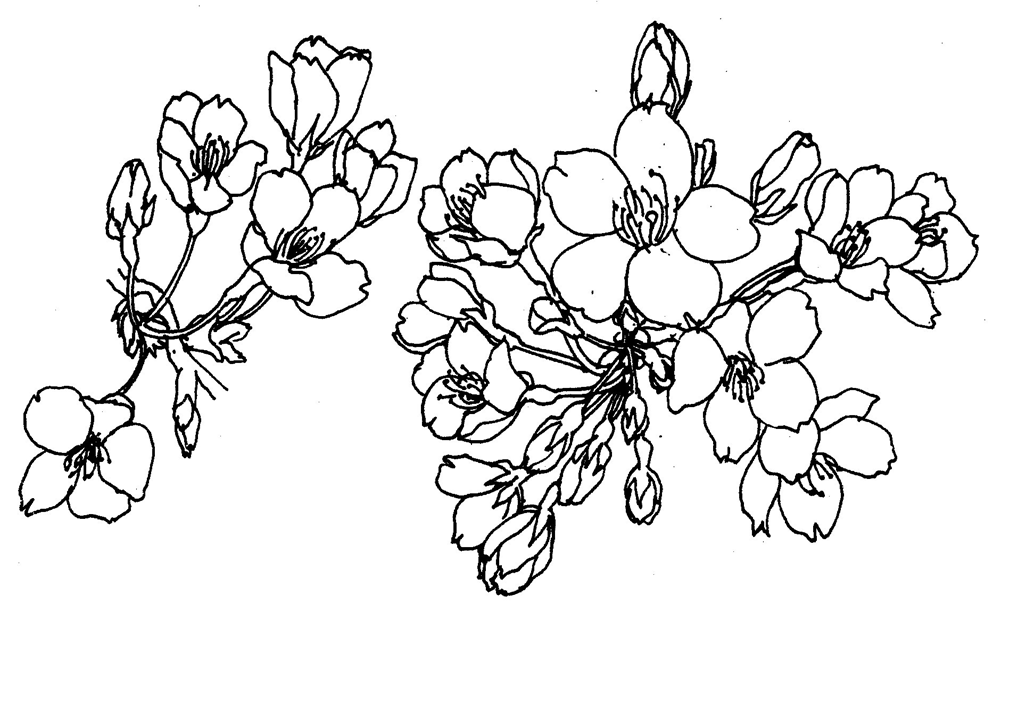 